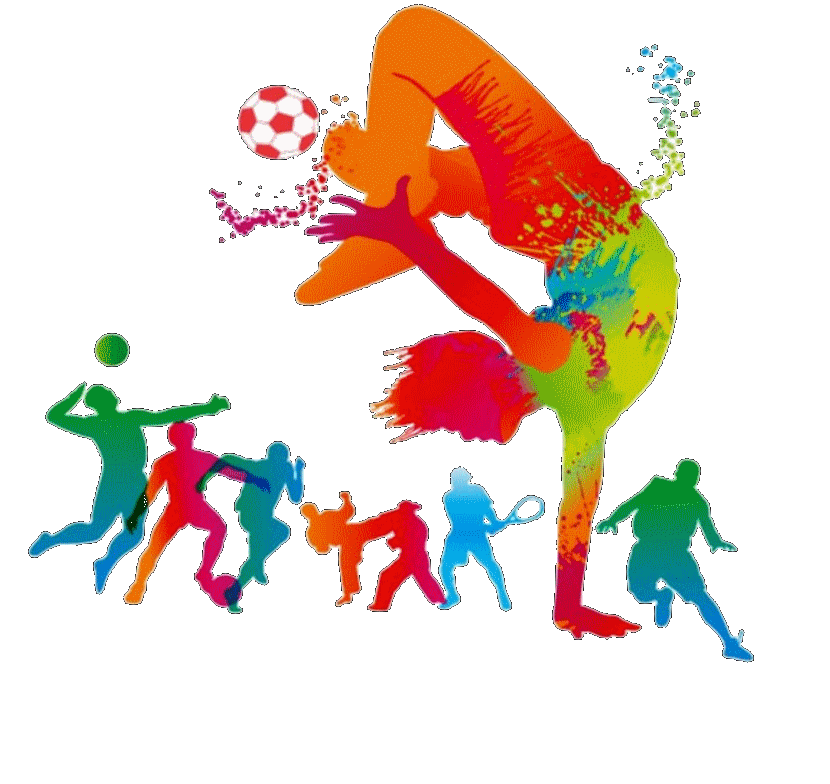 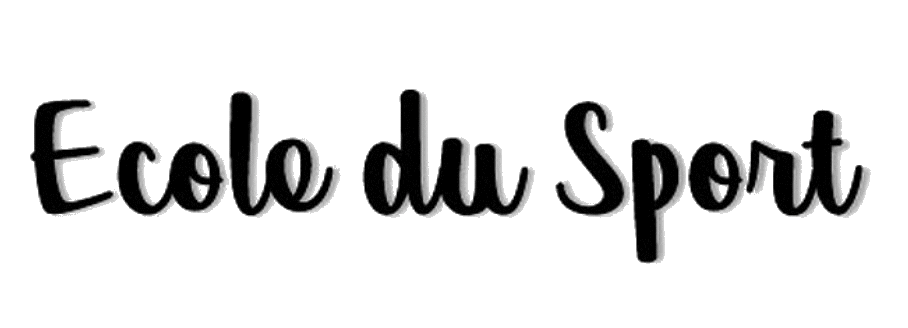 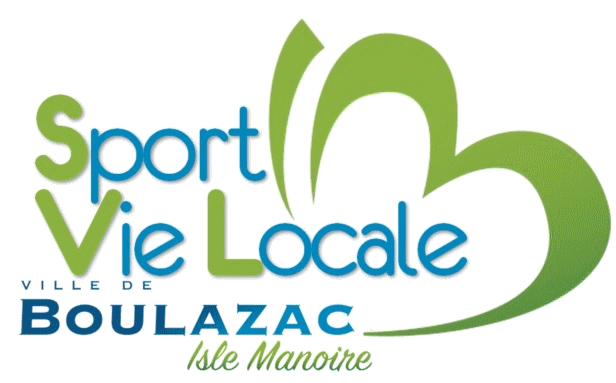 INSCRIPTION REINSCRIPTIONDébut de la période d’activité : Mardi 14 septembre 2021Fin de la période d’activité : Mardi 28 juin 2022Au gymnase Lucien Dutard Mardi 18h30 – 20h00 Cours badminton Ados / AdultesJeudi 18h30 – 19h15 Cours fitness – renforcement musculaire Ados / AdultesJeudi 19h15 – 20h00 Cours stretching Ados / AdultesNOM : ……………………………………………………………………………….Prénom : ……………………………………………………………………………FemmeHommeDate de naissance : ………………………………………………………………Adresse complète : ……………………………………………………………………………………………………………………………………………………………………………………………………………………………………………………………………………………………………………………N° de téléphone : ……/……/……/……/……  -  ……/……/……/……/…… E-mail : …………………………………………………………………………………………………………………………………………….(Pour les mineur.e.s)Classe fréquentée : ………………………………………………………………NOM du / des responsable(s) : …………………………………………………………………………………………………………….Personne(s) à contacter en cas de besoin : ……………………………………………………………………………………………….N° de téléphone : ……/……/……/……/…… - ……/……/……/……/……Autre club ou association sportive fréquenté : …………………………………………………………………………………PIECES A FOURNIRUne attestation d’assurance responsabilité civile (sauf pour les enfants scolarisés à Boulazac Isle Manoire).Un justificatif de domicileUn certificat médical pour la pratique sportive ou photocopie de licence sportive pour l’année en cours.La cotisation (7 € à l’ordre du trésor public)AUTORISATION PARENTALEJe soussigné.e M / Mme : ……………………………………………………………………………………………………………….Responsable légal de l’enfant ………………………………………………… , autorise le responsable de l’activité à laisser mon enfant quitter l’endroit où se déroule l’activité dans les conditions suivantes :Accompagné par moi-mêmeQuitter les activités seuls (seulement les enfants de + de 10 ans)Accompagné par le centre de loisirsAccompagné par l’une des personnes suivantes Nom/ prénom : ………………………………………………Téléphone : ……/……/……/……/……Nom/ prénom : ………………………………………………Téléphone : ……/……/……/……/……Par la présente inscription j’autorise la ville de Boulazac Isle Manoire à utiliser des images fixes ou animées de mon enfant lors des productions pédagogiques réalisées dans le cadre de l’école du sport.Les parents s'engagent à respecter les horaires, à accompagner et récupérer leurs enfants à l'intérieur de la salle en prévenant le responsable présent.Les enfants inscrits à l’Ecole du Sport ne sont plus sous la responsabilité des éducateurs après la fin de l’activité.Signature : L’inscription ne sera effective qu’après le dépôt du dossier complet au service des Sports.